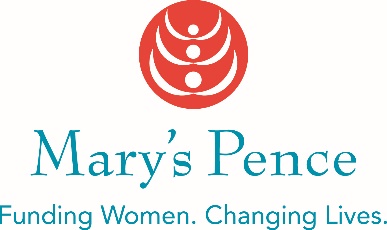 Mary’s Pence GrantsChecklist for CompletionPlease be sure to include the following: Part I: Organization Information and Eligibility Part II: Project Information  Part III: Budget	 Organizational budget	 Project budget (if different than organizational budget)2018-2019 MARY’S PENCE GRANT APPLICATIONPlease type or print. PART II: Project InformationAnswer the following in two single-spaced pages or less.Describe your organization, including its mission, history, size, board, community partners and support, and the population it serves.Please describe the project: What is the need?What do you want to accomplish, and how will you know you are successful?How did this project get initiated?What are the key steps to accomplishing this project? How does your project fit the values and guidelines outlined for Mary’s Pence Grants? In what ways is your project women-centered?How is your project community-centered?How will your project contribute to social justice values? You can address one or more of the following, including: human dignity, the common good, the right to economic security and dignified work, care for the earth, participation, subsidiarity (decisions are made at the most local level possible and involve those most impacted) and nonviolence.How will your project work to create sustainable change in your community?Part III: Budget Attach a one page itemized budget summary for the project, including income and expenses. Indicate how a Mary’s Pence Grant would be applied. The budget should explain the whole amount needed, the amount contributed by the organization itself, and the amount and sources of additional funding.Attach a one page copy of your organization operating budget. Indicate how many employees are covered in the salary line, how many are women, and what positions they hold.  APPLICATION INFORMATIONPLEASE SEND YOUR APPLICATION BY EMAIL, FAX, OR HARD COPY TO:	Mary’s Pence, 275 East 4th Street #510, St. Paul, MN 55101 Fax:  651-222-9232 or E-mail:  robyn@maryspence.orgGrant applications are accepted at any time.If you have question please call Robyn Browning at 651-788-9869PART I: Organization InformationPART I: Organization InformationPART I: Organization InformationPART I: Organization InformationPART I: Organization InformationPART I: Organization InformationDateDateOrganization to be Funded Organization to be Funded Organization to be Funded Organization to be Funded Organization to be Funded Organization to be Funded Age of Organization Startup 1-3 years More than 3 yearsAge of Organization Startup 1-3 years More than 3 yearsName of Project or MinistryName of Project or MinistryName of Project or MinistryName of Project or MinistryName of Project or MinistryName of Project or MinistryName of Project or MinistryName of Project or MinistryCity, State/Department and Country Where Project Takes PlaceCity, State/Department and Country Where Project Takes PlaceCity, State/Department and Country Where Project Takes PlaceCity, State/Department and Country Where Project Takes PlaceCity, State/Department and Country Where Project Takes PlaceCity, State/Department and Country Where Project Takes PlaceCity, State/Department and Country Where Project Takes PlaceName and Title of Contact PersonName and Title of Contact PersonName and Title of Contact PersonName and Title of Contact PersonName and Title of Contact PersonName and Title of Contact PersonName and Title of Contact PersonAddressAddressCity City Postal CodePostal CodePostal CodeAddressAddressState/DepartmentState/DepartmentCountryCountryCountryPreferred PhonePreferred PhonePreferred PhoneEmail AddressEmail AddressEmail AddressEmail AddressAlternative PhoneAlternative PhoneAlternative PhoneWeb Page URL (if applicable)Web Page URL (if applicable)Web Page URL (if applicable)Web Page URL (if applicable)Do you have 501c3 tax status in U.S.? No  Yes  If yes, provide your #EIN:Do you have 501c3 tax status in U.S.? No  Yes  If yes, provide your #EIN:Do you have 501c3 tax status in U.S.? No  Yes  If yes, provide your #EIN:Do you have 501c3 tax status in U.S.? No  Yes  If yes, provide your #EIN:Do you have 501c3 tax status in U.S.? No  Yes  If yes, provide your #EIN:Do you have 501c3 tax status in U.S.? No  Yes  If yes, provide your #EIN:Do you have 501c3 tax status in U.S.? No  Yes  If yes, provide your #EIN:Does your organization have a fiscal sponsor? If yes, please provide the contact information for your fiscal sponsor (name, address, phone, and email). We will ask for a copy of your agreement if you receive a grant.Does your organization have a fiscal sponsor? If yes, please provide the contact information for your fiscal sponsor (name, address, phone, and email). We will ask for a copy of your agreement if you receive a grant.Does your organization have a fiscal sponsor? If yes, please provide the contact information for your fiscal sponsor (name, address, phone, and email). We will ask for a copy of your agreement if you receive a grant.Does your organization have a fiscal sponsor? If yes, please provide the contact information for your fiscal sponsor (name, address, phone, and email). We will ask for a copy of your agreement if you receive a grant.Does your organization have a fiscal sponsor? If yes, please provide the contact information for your fiscal sponsor (name, address, phone, and email). We will ask for a copy of your agreement if you receive a grant.Does your organization have a fiscal sponsor? If yes, please provide the contact information for your fiscal sponsor (name, address, phone, and email). We will ask for a copy of your agreement if you receive a grant.Does your organization have a fiscal sponsor? If yes, please provide the contact information for your fiscal sponsor (name, address, phone, and email). We will ask for a copy of your agreement if you receive a grant.Organizational Budget $(Maximum $200,000)Project Budget $Project Budget $Project Budget $Project Budget $Amount Requested $(Maximum $5,000)   Amount Requested $(Maximum $5,000)   Amount Requested $(Maximum $5,000)   Has the organization received a grant from Mary’s Pence in the past?  Yes  No If yes, indicate each year funded and amount:   ____________________   ______________________   Has the organization received a grant from Mary’s Pence in the past?  Yes  No If yes, indicate each year funded and amount:   ____________________   ______________________   Has the organization received a grant from Mary’s Pence in the past?  Yes  No If yes, indicate each year funded and amount:   ____________________   ______________________   Has the organization received a grant from Mary’s Pence in the past?  Yes  No If yes, indicate each year funded and amount:   ____________________   ______________________   Has the organization received a grant from Mary’s Pence in the past?  Yes  No If yes, indicate each year funded and amount:   ____________________   ______________________   Has the organization received a grant from Mary’s Pence in the past?  Yes  No If yes, indicate each year funded and amount:   ____________________   ______________________   Has the organization received a grant from Mary’s Pence in the past?  Yes  No If yes, indicate each year funded and amount:   ____________________   ______________________   Has the organization received a grant from Mary’s Pence in the past?  Yes  No If yes, indicate each year funded and amount:   ____________________   ______________________   Provide one reference. This person should have practical, current knowledge of the project under consideration. Provide name, address, phone, and email. No letter is required.Provide one reference. This person should have practical, current knowledge of the project under consideration. Provide name, address, phone, and email. No letter is required.Provide one reference. This person should have practical, current knowledge of the project under consideration. Provide name, address, phone, and email. No letter is required.Provide one reference. This person should have practical, current knowledge of the project under consideration. Provide name, address, phone, and email. No letter is required.Provide one reference. This person should have practical, current knowledge of the project under consideration. Provide name, address, phone, and email. No letter is required.Provide one reference. This person should have practical, current knowledge of the project under consideration. Provide name, address, phone, and email. No letter is required.Provide one reference. This person should have practical, current knowledge of the project under consideration. Provide name, address, phone, and email. No letter is required.Provide one reference. This person should have practical, current knowledge of the project under consideration. Provide name, address, phone, and email. No letter is required.If you are a new applicant, how did you learn of Mary’s Pence Grants?If you are a new applicant, how did you learn of Mary’s Pence Grants?If you are a new applicant, how did you learn of Mary’s Pence Grants?If you are a new applicant, how did you learn of Mary’s Pence Grants?If you are a new applicant, how did you learn of Mary’s Pence Grants?If you are a new applicant, how did you learn of Mary’s Pence Grants?If you are a new applicant, how did you learn of Mary’s Pence Grants?If you are a new applicant, how did you learn of Mary’s Pence Grants?If Mary’s Pence funds this project, would your organization be interested in applying for future grants (up to three total)? Yes  No If Mary’s Pence funds this project, would your organization be interested in applying for future grants (up to three total)? Yes  No If Mary’s Pence funds this project, would your organization be interested in applying for future grants (up to three total)? Yes  No If Mary’s Pence funds this project, would your organization be interested in applying for future grants (up to three total)? Yes  No If Mary’s Pence funds this project, would your organization be interested in applying for future grants (up to three total)? Yes  No If Mary’s Pence funds this project, would your organization be interested in applying for future grants (up to three total)? Yes  No If Mary’s Pence funds this project, would your organization be interested in applying for future grants (up to three total)? Yes  No If Mary’s Pence funds this project, would your organization be interested in applying for future grants (up to three total)? Yes  No If your funding is approved, to whom should the check be written and where should it be sent?If your funding is approved, to whom should the check be written and where should it be sent?If your funding is approved, to whom should the check be written and where should it be sent?If your funding is approved, to whom should the check be written and where should it be sent?If your funding is approved, to whom should the check be written and where should it be sent?If your funding is approved, to whom should the check be written and where should it be sent?If your funding is approved, to whom should the check be written and where should it be sent?If your funding is approved, to whom should the check be written and where should it be sent?Please list any local press in your organization’s area. Mary’s Pence will contact the media if your funding is approved.Please list any local press in your organization’s area. Mary’s Pence will contact the media if your funding is approved.Please list any local press in your organization’s area. Mary’s Pence will contact the media if your funding is approved.Please list any local press in your organization’s area. Mary’s Pence will contact the media if your funding is approved.Please list any local press in your organization’s area. Mary’s Pence will contact the media if your funding is approved.Please list any local press in your organization’s area. Mary’s Pence will contact the media if your funding is approved.Please list any local press in your organization’s area. Mary’s Pence will contact the media if your funding is approved.Please list any local press in your organization’s area. Mary’s Pence will contact the media if your funding is approved.